                           ВЫГОДНАЯ ПОКУПКА 2020 года    Срок проведения с 28.01.2020 – по 30.03.2020                  Электропривода Торговой Марки GIESSE серия VARIA SLIM RADIO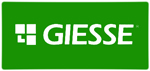 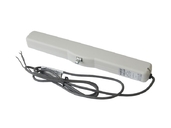 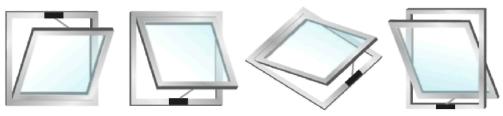 VARIA SLIM RADIO – цепные привода узкого типа 24В и 230ВС возможностью подключения:Датчика Дождя модели SPR серии GIE7893 с пультом радиоуправленияGIE7892 - оснащенным 30 радиоканалами - без трансформатора             В приводе VARIA SLIM RADIO используется электроннаяСаморегулирующаяся система с поглощением Энергии – регулирует силу притяжения створки   к раме и не требует никаких регулировок силы прижима.                    Пульт управления GIE7892      Кнопка 3-х позиц GIE0054      Датчик дождя GIE7893 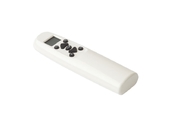 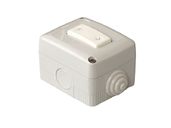 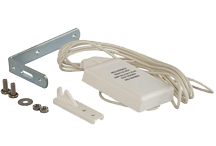                  Единая цена (курс Евро ЦБ РФ на день выставления счета)